ГЛАВА КРАСНОСЕЛЬКУПСКОГО РАЙОНАРАСПОРЯЖЕНИЕ«14» декабря 2023 г.	                                                                         № 56-РГс. КрасноселькупО награждении Почетной грамотой и объявлении БлагодарностиГлавы Красноселькупского районаВ соответствии с постановлением Администрации Красноселькупского района от 03 ноября 2021 года № 1-П «Об утверждении положений о наградах Главы Красноселькупского района», руководствуясь Уставом муниципального округа Красноселькупский район Ямало-Ненецкого автономного округа:1.	За многолетний добросовестный труд и в связи с 65-летием со дня рождения:1.2.	объявить Благодарность Главы Красноселькупского района:Семенову Ивану Владимировичу, леснику 1 категории отдела «Красноселькупский лесхоз» Ноябрьского лесхоза – филиала окружного автономного учреждения «Леса Ямала».2.	За многолетний добросовестный труд и в связи с профессиональным праздником «День энергетика»:2.1.	наградить Почетной грамотой Главы Красноселькупского района:Мищука Леонида Викторовича, оператора котельной 4 разряда Участка по обслуживанию и эксплуатации котельных Цеха тепловодоснабжения общества с ограниченной ответственностью Энергетическая Компания «Тепло- Водо- Электро- Сервис»;Ульяненко Анатолия Васильевича, электромонтера по ремонту и обслуживанию электрооборудования 5 разряда Ремонтного персонала Цеха тепловодоснабжения общества с ограниченной ответственностью Энергетическая Компания «Тепло- Водо- Электро- Сервис».2.2.	объявить Благодарность Главы Красноселькупского района:Зорихину Александру Владимировичу, начальнику Цеха тепловодоснабжения общества с ограниченной ответственностью Энергетическая Компания «Тепло- Водо- Электро- Сервис»;Коровкину Денису Геннадьевичу, водителю 3 класса Участка транспорта и специальной техники общества с ограниченной ответственностью Энергетическая Компания «Тепло- Водо- Электро- Сервис»;Пигасу Виталию Степановичу, слесарю по контрольно-измерительным приборам и автоматике 4 разряда участка по эксплуатации и обслуживанию водопроводных очистных сооружений Цеха тепловодоснабжения общества с ограниченной ответственностью Энергетическая Компания «Тепло- Водо- Электро- Сервис»;Тверякову Александру Васильевичу, электрослесарю 5 разряда Участка по эксплуатации и обслуживанию электрооборудования Цеха электроснабжения общества с ограниченной ответственностью Энергетическая Компания «Тепло- Водо- Электро- Сервис».3.	За многолетний добросовестный труд, значительный вклад в развитие органов местного самоуправления Красноселькупского района:3.1.	наградить Почетной грамотой Главы Красноселькупского района:Петрову Ольгу Федоровну, заместителя Главы Администрации Красноселькупского района по социальным вопросам.4.	Централизованной бухгалтерии Администрации Красноселькупского района выплатить единовременное денежное вознаграждение согласно пункту 13 Положения о Почетной грамоте Главы Красноселькупского района.5.	Опубликовать настоящее распоряжение в газете «Северный край» и разместить на официальном сайте муниципального округа Красноселькупский район Ямало-Ненецкого автономного округа.Глава Красноселькупского района                                             Ю.В. Фишер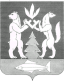 